Publicado en  el 15/05/2014 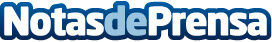 ACCIONA gana 33 millones euros Primer Trimestre gracias extraordinariosEl Beneficio Ordinario Antes de Impuestos cae un 67,6%hasta 13 millones de euros principalmente por el impacto de la reforma energética aplicada desde julio de 2013 (Real Decreto-Ley 9/2013), estimado en 81 millones de euros.Datos de contacto:AccionaNota de prensa publicada en: https://www.notasdeprensa.es/acciona-gana-33-millones-euros-primer_1 Categorias: Construcción y Materiales http://www.notasdeprensa.es